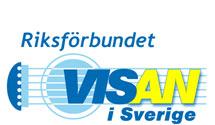 Preliminär Verksamhetsplan 2017Riksförbundet Visan i Sverige är ett riksförbund och gemensam plattform för alla landets vis- och singer-songwriterföreningar. Våra medlemmar är bärare av ett av Sveriges främsta nationella kulturarv – den svenska visan. Vår uppgift är att stödja våra medlemsföreningar i deras strävan att främja visan, dess bevarande, utveckling och spridning. VerksamhetsmålRiksförbundet har två huvudmål för sin verksamhet:1. Synliggöra Visan och främja dess utveckling i hela dess bredd och mångfald.. Genom detta räknar vi med att öka intresset för visan i alla åldersgrupper. Det betyder också att övervinna missuppfattningar om Visan som mer är baserade på gammal kunskap än dagens mångfacetterade verklighet.2. Stimulera till ökat samarbete, kompetensutveckling och erfarenhetsutväxling bland våra medlemmar.Det skall leda till att medlemsorganisationernas kompetens och slagkraft stärks i arbetet med attFrämja visans position.Ekonomi Styrelsen skall fortsätta att ansöka om ekonomiskt stöd och stipendier till aktiviteter för att främja visans position i samhället. Det handlar bl.a. om kompetensutveckling, förbättrad administrativ kapacitet för att kunna förverkliga våra mål och stödja medlemsföreningarna i sitt arbete, förbättrade arbetsvillkor för våra medlemsföreningar och kursverksamhet. Stödet skall i första hand sökas hos Statens Kulturråd samt Kulturens Bildningsverksamhet, men andra möjliga privata och offentliga finansiärer skall också kontinuerligt utvärderas. Förbundet skall arbeta systematiskt och aktivt med att värva nya medlemmar för att stärka förbundets position och därmed också öka medlemsintäkterna.Speciellt med tanke på att RVS idag inte har resurser att driva ett kansli eller anställa personal kommer vi att, där detta är möjligt, söka samarbete med mer resursstarka organisationer där vi finner vissa gemensamma intressen. För att kunna effektivt uppnå förbundets långsiktiga mål är det dock nödvändigt med en kontinuerlig arbetsinsats som inte kan uppnås utan anställd personal.Administrativt stödRVS har nu funnits i mer än 10 år och är Nordens största visorganisation. Verksamheten är viktig för att stärka utvecklingen av ett särpräglat kulturarv med lång historik där en omfattande förnyelse äger rum bland unga i form av en moderniserad visa och fler singer-songwriters än tidigare.Detta har resulterat i att riksförbundets ambitioner och arbetsuppgifter har vuxit så kraftigt att det har blivit alltmer nödvändigt att kunna knyta en administrativ kraft till förbundet. För detta ändamål har RVS ansökt hos Kulturrådet om medel för en sådan administrativ tjänst, där vi har fått avslag för 2017. Arbetet med detta fortsätter.Samarbetspartners För att förbättra slagkraften kommer vi i ökad utsträckning att söka olika samarbetspartners. För närvarande är följande aktuella:- Kulturens bildningsverksamhet för kursverksamhet- MAIS för arrangörsutbildningar och politisk påverkan av arrangörernas villkor- Folk- och Världsmusikgalan och RFOD för att öka exponeringen för visan och utbyta erfarenheter.- Folk You för att värdera ökad insats mot ungdomsgrupper.- Ett Musikliv för alla för förbättrade villkor för de fria kulturarbetarna- Föreningen Norden för att bevara visan som nordiskt kulturarv och samarbeta kring visaktiviteter.- Riksorganisationerna för visan i Danmark och Norge för att gemensamt driva frågor som främjar visan och utbyta erfarenheter.- Nordvisa för erfarenhetsutbyte med visintresserade över hela Norden.- Bygdegårdarnas Riksförbund för att nå bredare ut med visan bland musikpubliken.- Evelyn (Kulturens) för att ge stöd åt visartister under etablering.1. Aktiviteter för ökad exponering av Visan i samhälletRFOD och Folk- och VärldsmusikgalanVi räknar med att fortsätta det samarbete vi inlett 2014 med RFOD (Riksförbundet för Folkmusik och Dans) och Folk- och Världsmusikgalan för att få draghjälp med att öka visans synlighet. Folk- och Världsmusikgalan får stor uppmärksamhet, är en samlingspunkt för intresserade i traditionell folkmusik och direktsänds i P2. Sedan 2015 års gala har det varit möjlighet att nominera visartister som pristagare och visartister ingår också i galans konsert. På 2016 års gala nådde vi en stor framgång i och med att en visartist, Jan-Olof Andersson blev vald till Årets traditionsbärare och en annan. Elona Planman blev nominerad till årets nykomling. Vi arrangerade också ett nordiskt showcase för visartister som blev väl mottaget.Vi önskar att utveckla samarbetet vidare, men det kräver ökad insats från förbundet i form av ekonomiskt stöd och insatser i arbetsgrupper och nomineringsarbete. 2017 kommer Folk- och världsmusikgalan att hållas i Helsingborg och där blir det mer fokus på seminarier som har en koppling till folkmusik.Barn och UngdomDet har högsta prioritet att finna ett sätt att knyta fler unga till visan och förbundets verksamhet.Under 2016 har vi utvecklat ett bra program för låtskrivarkurser för unga, men det kunde inte genomföras pga. att vi misslyckades med att rekrytera tillräckligt med elever i våra testområden Skaraborg och Bohuslän. Vi arbetade med detta i samarbete med bl.a de lokala musik- och kulturskolorna, men kommer under 2017, efter en noggrann analys av misslyckandet i 2016, att söka nya samarbetspartners, som redan har en relevant verksamhet for ungdomar, i projektet. Folk You/RFOD och Kulturens är möjliga samarbetspartners. Det krävs en hög grad av engagemang för att lyckas. Målet med det hela bör också vara att skapa intresse för en vidareutbildning på visskolorna, att skapa en mötesplats mellan unga och äldre och stimulera till ett jämbördigt samarbete mellan generationerna, något som bör vara visans styrka.Vi skall också se på möjligheterna för att etablera ett barnviseprojekt dels för att det är en fördel att man blir exponerad för visan tidigt, men också eftersom man genom ett sådant kan nå flera generationer samtidigt.Visor för allaEfter att Bygdegårdarnas riksförbund centralt inte hade kapacitet att gå in i projekt har vi etablerat ett pilotprojekt i Blekinge i förhoppning att ett genomfört pilotprojekt med positivt resultat kommer att sprida sig över landet.Detta projekt skall föra ut visan i dess bredd och mångfald och därmed förnya synen på visan. Dessutom bör projektet kunna nå olika åldersgrupper. I projektet ingår också medieaktiviteter speciellt anpassade till unga och ovana vislyssnare. Successivt kommer vi också att värdera andra, liknande samarbetspartners, för att föra ut vårt budskap.Vi har dessutom gjort och kommer att fortsätta att sondera möjligheterna för en visscen på vanliga musikfestivaler. NordenVi planerar också en nordisk manifestation för Visan i samband med Föreningen Nordens 100-årsjubileum 2019 och detta arbete har inletts 2016.Vi ser också på möjligheterna för en finsk/svensk vismanifestation i samband med 100-årsjubiléet för den finska självständigheten 2017.Efter ett initiativ från den norska riksorganisationen Norsk Viseforum kommer det att arrangeras två konferenser för nordiska visfestivaler under 2017den första i Malmö 10-12 februari och den andra på Åland. Eftersom visfestivalerna i Sverige är en viktig målgrupp för dessa konferenser ser RVS det som en del av sin verksamhet att samarbeta med Norsk Viseforum i detta arbete för att flest möjliga av de svenska visfestivalerna deltar.Vistidskriften En central aktivitet för att uppdatera bilden av Visan hos allmänheten och också hos medlemsorganisationerna är den tidskrift, Visor/Viser som ges ut i ett samarbete mellanRVS, Riksförbundet i Norge (Norsk viseforum), Visens Venner i Danmark samt visföreningar i Finland och övriga Norden. Detta är Nordens enda vistidskrift. I starten fick vi projektstöd av Nordisk Kulturfond. Efter att detta projekt slutförts arbetar vi intensivt för att få tidskriften bärkraftig. Kvalitetsmålet har uppnåtts och huvudfokus ligger nu på att öka prenumerantantalet.Tidskriften kommer ut 2 gånger om året och hittills har 8 nummer kommit ut. Vi skall arbeta för att våra medlemsföreningar aktiverar sig i arbetet med att värva prenumeranter, speciellt genom att teckna föreningsprenumerationer, och annonsörer så att RVS vistidskrift kan leva vidare.Svenska VisprisetDetta är ett årligt pris för att uppmärksamma en person som under längre tid gjort en insats för Visan på flera olika områden. Vi försöker också att få media att uppmärksamma prisutdelningen.RVS administrerar priset och samlar in prispengarna från våra medlemsföreningar. Vi skall undersöka möjligheten att också få sponsorer utanför förbundets medlemsföreningar. Opinionsbildning Styrelsen ska fortsätta sitt arbeta med att stärka visans position i musik- och kultur Sverige. Vi skall undersöka möjligheterna för ett renodlat visprogram i någon radio eller TV-kanal.2. Aktiviteter för att stärka medlemsorganisationernaMedlemsvård och medlemskontakter Styrelsen skall fortsätta arbetet med att intensifiera de direkta kontakterna med de olika medlemsföreningarna. Syftet är att säkerställa att förbundet arbetar med de saker medlemsföreningarna tycker är viktiga och att tidigt fånga upp nya problemställningar samt att säkra att informationen om vad som faktiskt uträttats blivit mottagen. Kontakterna skall ske genom att varje styrelsemedlem ansvarar för i det minsta en telefonkontakt med 3 – 4 förutbestämda föreningar minst 1 g/halvår och efter möjlighet genomför besök hos kontaktföreningarna.  .Regionalt arbeteSom ett komplement till vårt arbete med att öka dialogen med medlemsorganisationerna kommer vi att arrangera regionala möten med målsättningen att också stimulera samarbete och erfarenhetsutväxling mellan medlemsföreningarna. Sedan 2014 genomförs ett årligt regionalt möte i Västra Götaland och 2016 hölls det första regionmötet i regionen Syd (Skåne/Blekinge/Småland).2017 planeras regionmöten i Mellansverige och Norrland.De regionala mötena skall, där detta är aktuellt, också användas som instrument för att rekrytera nya medlemmar.Nyhetsbrev Minst 4 ggr/år skriver styrelsen ett nyhetsbrev. Detta är en viktig del av vårt kontaktarbete och styrelsen skall arbeta ihärdigt för att nyhetsbrevet når ut till alla medlemmar och inte stannar hos föreningens kontaktperson. Hemsidan Vi önskar en mer attraktiv hemsida som ständigt skall förnyas med intressant och relevant innehåll och vara en mötesplats för medlemsföreningarna och andra visintresserade.Vi har hittills inte haft resurser för att realisera våra önskemål fullt ut men skall under 2017 ta nya tag för att försöka förbättra hemsidan innanför de resurser vi har tillgängliga och dessutom öka aktiviteten på sociala media som facebook.VisRiksdag För att lyfta fram medlemsföreningarnas frågor nationellt och skapa en ökad samverkan föreningarna emellan arrangeras varje år en visriksdag där också organisationens årsmöte ingår.För att underlätta deltagande är det beslutat att den skall vandra över landet, gärna i samband med något arrangemang eller institution av intresse för visintresserade. Tills vidare har vi beslutat att hålla visriksdagen i samband med Folk- och Världsmusikgalan, där dessa krav uppfylls. Planeringen för visriksdagen 2017 har påbörjats och denna kommer, liksom 2014 och 2015 att genomföras i anslutning till Folk- och världsmusikgalan, detta år i Helsingborg den 17 mars 2017. Förbundet planerar att delta med 3 seminarier under galan och i anslutning till årsmötet genomföra en viskonsert med artister från medlemsorganisationerna för att öka intresset för att delta. Vi ser också på att genomföra en ”brainstormingsession” för att få tips från medlemmarna om hur vår verksamhet kan förbättras.KursverksamhetGenom medlemskap i bildningsförbundet Kulturens och MAIS (Musikarrangörer i samverkan) stärker vi våra möjligheter att erbjuda medlemsorganisationerna utbildning och kompetensutveckling. Områden som är prioriterade är:- Arrangörskap som innefattar allt från ekonomi och marknadsföring till hantering av artister.- Ledning och utveckling av kulturorganisationer- Konstnärlig utveckling i samarbete med våra visskolor.Vi skall under 2017 bevaka kursmöjligheter inom dessa områden och upplysa våra medlemsorganisationer om dessa.ArtiststödVi skall i samarbete med Kulturens verksamhet Evelyn erbjuda ”coachinghjälp” åt visartister under etablering.JämställdhetVi önskar att utveckla förbundets jämställdhetsarbete. En del i detta är att ta fram en plattform som beskriver vad riksförbundet står för då det gäller jämställdhet.Vi önskar också att bli tydliga och konkreta då det gäller arbetet med jämställdhet. Några aktiviteter vi vill arbeta med är att i likhet med ett tidigare år kartlägga hur det ser ut med jämställdheten vid visfestivaler och större konserter. Vidare vill vi i samband med kontakter med våra medlemsföreningar föra en dialog om hur de arbetar med jämställdhetsfrågor.TillgänglighetRVS skall informera om tillgänglighet på alla sina offentliga arrangemang och skall också arbeta aktivt för att detta sker hos alla våra medlemsorganisationer.Stöd i ansökningsprocesser Många av våra medlemsföreningar lever under knappa ekonomiska förhållanden, vilket kan hämma deras möjligheter till utveckling. Ett sätt att råda bot på detta är att hitta olika fonder och andra finansiärer där man kan söka medel till speciella frågor och projekt. Av detta skäl har riksförbundet på sin hemsida en omfattande kartläggning av olika finansieringskällor. Denna skall genomgås och uppdateras regelbundet. Inom riksförbundet skall det också finnas minst en person som kan bistå medlemsföreningar med råd och stöd i samband med ansökningar om medel.Håkan Hultin OrdförandeRiksförbundet i Sverige.